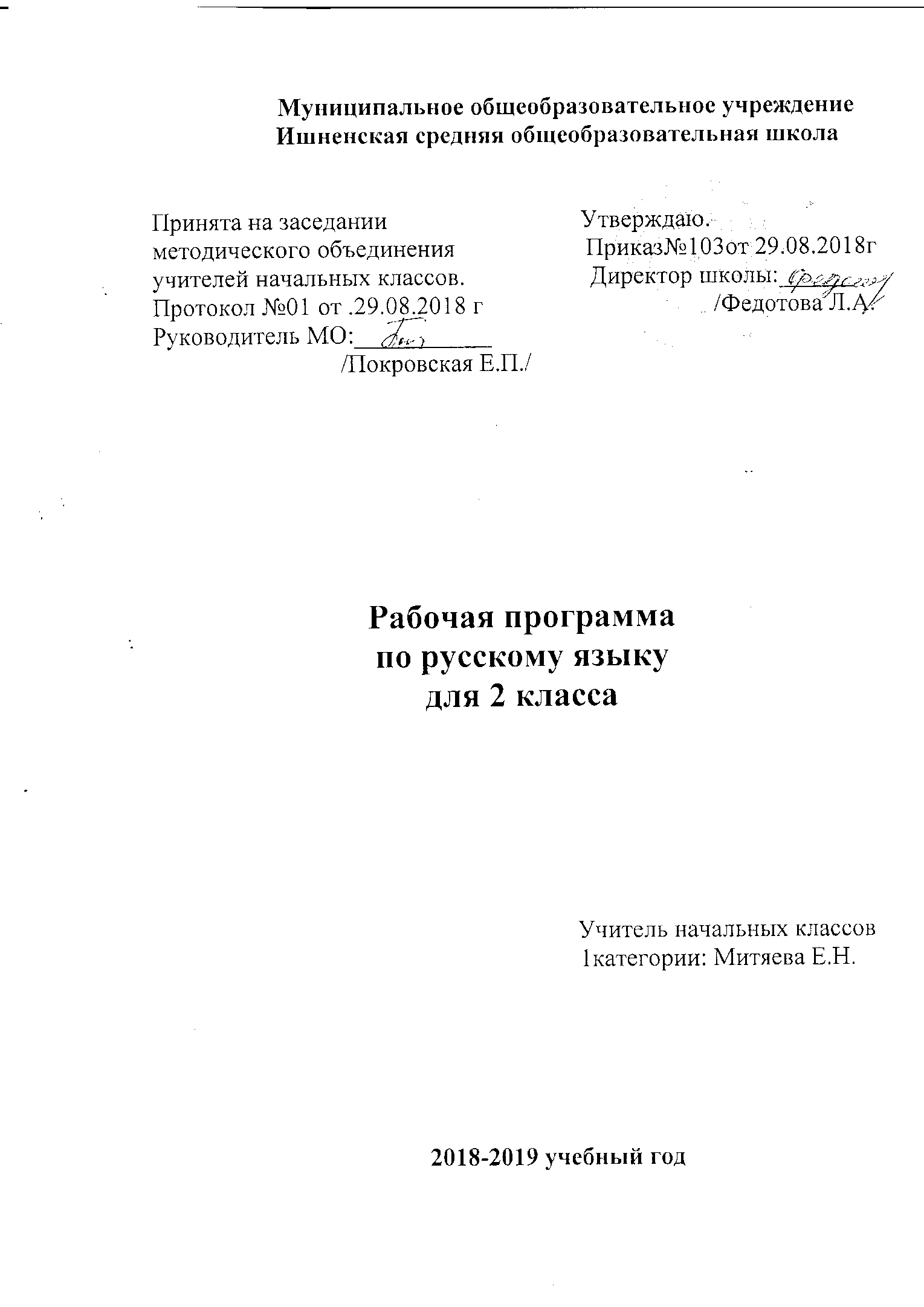 Пояснительная записка           Рабочая программа предмета « Русский язык» для 2 класса составлена  на основе Федерального государственного образовательного стандарта начального общего образования, Концепции духовно-нравственного развития и воспитания личности гражданина  России, планируемых результатов начального общего образования, авторской  программы В.П. Канакиной, В.Г.Горецкого, М.В. Бойкиной, М.Н. Дементьевой, Н.А.Стефаненко (Рабочие программы «Школа  России», 1-4 - М.: Просвещение, 2014 г.), Приказа Миннауки России от 31.12.15 г №1576 «О внесении изменений в ФГОС», с опорой на ООП  Ишненского ОУ, где прописаны цели с учетом учебного предмета,  общая характеристика, ценностные ориентиры, планируемые результаты освоения предмета, содержание учебного предмета и ориентирована на работу по учебно - методическому  комплекту « Школа России» "Учебник: Канакина В.П., Горецкий В.Г. Русский язык. Учебник. 2 класс. Часть 1,2. Москва «Просвещение» 2017г.       Данный учебник включен в Федеральный перечень на 2018-2019 учебный год. Целями  изучения  предмета «Русский  язык» в начальной  школе  являются• ознакомление учащихся с основными положениями науки о языке и формирование на этой основе знаково-символического восприятия и логического мышления учащихся;• формирование коммуникативной компетенции учащихся: развитие устной и письменной  речи, монологической и диалогической речи, а также навыков грамотного, безошибочного письма как показателя общей культуры человека.  В соответствии с ООП Ишненского ОУ, на изучение учебного предмета "Русский язык" в 2 классе отводится 170 часов в год, 5 часов в неделю (34 учебных недель). В связи с тем, что по программе во 2 классе 170 часов, но из-за праздничных дней в 2018-2019  учебном году выпадает 3 урока, то программа по мере необходимости будет скорректирован                    На основании учебного плана МОУ Ишненской СОШ на 2018-2019 учебный год  и методического письма об организации образовательной деятельности в начальных классах
общеобразовательных учреждений Ярославской области в 2018/2019 уч.г. в рабочую программу внесены изменения.17 уроков отводится на изучение предметной области «Родной (русский) язык». Темы этой предметной области выделены курсивом.           Планируемые результаты предметной области « Родной (русский) язык».1.Формирование первоначальных представлений о единстве и многообразии языкового и    культурного пространства России, о русском языке как основе национального самосознания.2.Понимание обучающимися того, что язык представляет собой явление национальной культуры и основное средство человеческого общения; осознание значения русского языка как государственного языка Российской Федерации, языка межнационального общения.3.Формирование умения ориентироваться в целях, задачах, средствах и условиях общения на русском языке, выбирать адекватные языковые средства для успешного решения коммуникативных задач при составлении несложных монологических высказываний и письменных текстов на русском языке4. Применение в речевой деятельности норм русского литературного языка. понимать – предложение – это основная единица речи;понимать термины «повествовательные предложения», «вопросительные предложения», «побудительные предложения»; грамматические особенности предложений, различных по цели высказывания;различать предложения по интонации (восклицательные, невосклицательные, вопросительные);оформлять предложения в устной и письменной речи (интонация, пауза, знаки препинания: точка, вопросительный и восклицательный знаки);различать признаки текста и типы текстов (повествование, описание);различать главные члены предложения;понимать – слова в предложении связаны по смыслу и по форме;различать словосочетание и предложение;понимать лексическое и грамматическое значение (вопрос) имени существительного, имени прилагательного, глагола;понимать особенности употребления в предложении имени существительного, прилагательного, глагола, предлога;понимать термины «корень слова», «однокоренные слова», «разные формы слова»;различать слабую и сильную позиции гласных и согласных в корне слова (без терминологии);использовать способы проверки обозначения на письме гласных и согласных звуков в слабой позиции в корне слова;давать фонетическую характеристику гласных и согласных звуков;понимать назначение букв Е, Ё, Ю, Я;различать деление слов на слоги и для переноса;понимать влияние ударения на смысл слова;различать звуки [и] и  [й] и буквы, их обозначающие;различать парные и непарные согласные по звонкости и глухости, по твёрдости и мягкости; обозначать мягкость согласных на письме;понимать роль разделительного мягкого знака в слове;верно, употреблять прописную букву.В результате изучения русского языка во 2 классе обучающиеся получат возможность научиться:выразительности, грамматической правильности речи учащихся, развития их активного словаря;употреблять в устной и письменной речи предложения, различные по цели высказывания и интонации; способам оформления предложений и текстов в устной и письменной речи (интонация, знаки препинания);самостоятельно составлять и записывать тексты (описание, повествование, письмо другу с элементами описания и повествования, поздравление);орфографической грамотности речи учащихся;способам работы со словарём (использование алфавита);каллиграфически правильному списыванию слов, предложений, текстов без пропусков, вставок, искажений букв.                                     Содержание изучаемого предметаЛексика, фонетика, грамматика, правописание и развитие речи (170ч.).Наша речь (3 ч).Язык и речь, их значение в жизни. Речь – главный способ общения людей. Язык – средство общения. Диалог и монолог. Воспроизведение иуточнение сведений о видах речи (слушание, говорение, чтение, письмо, внутренняя речь). Особенности устной, письменной и внутренней речи.Текст (4 ч).Текст. Сопоставление текста и отдельных предложений, не объединённых общей темой. Тема и главная мысль текста. Связь междупредложениями в тексте. Заголовок. Общее представление о структуре текста и выражение её в плане. Красная строка в тексте.Предложение (12 ч).Предложение как единица речи. Членение речи на предложения. Роль предложений в речи. Различение предложения, словосочетания, слова.Наблюдение над значением предложений, различных по цели высказывания и интонации (без терминологии), интонирование предложений. Логическоеударение. Оформление предложений в устной речи и на письме в прозаических и стихотворных текстах. Пунктуационное оформление диалогическойречи и соответствующая ему интонационная окраска устного диалога. Главные и второстепенные члены предложения. Основа предложения.Подлежащее и сказуемое – главные члены предложения. Способы определения подлежащего и сказуемого в предложении. Связь слов в предложении.Упражнение в распознавании главных и второстепенных членов предложения. Распространённые и нераспространённые предложения. Вычленение изпредложения пар слов, связанных по смыслу. Распространение предложений второстепенными членами. Составление предложений по данномуподлежащему (сказуемому), из набора слов, по опорным словам, схеме, рисунку, заданной теме и их запись.Слова, слова, слова…(18 ч).Слово и его лексическое значение. Общее представление о лексическом значении слова.Слово – общее название многих однородных предметов. Тематические группы слов. Однозначные и многозначные слова. Прямое и переносноезначения слов. Синонимы и антонимы. Наблюдение над употреблением в речи однозначных и многозначных слов, антонимов, синонимов, выборнужного и точного слова, соответствующего предмету мысли. Работа со словарями учебника.Родственные слова. Однокоренные слова. Корень слова как значимая часть слова. Формирование умения распознавать однокоренные слова,отличать их от внешне сходных слов и форм слов. Упражнение в распознавании корня в слове, подборе однокоренных слов, в наблюдение надединообразным написанием корня в однокоренных словах.Слово, слог, ударение. Уточнение представлений о слове и слоге как минимальной произносительной единице, о слогообразующей ролигласной. Ударение, смыслоразличительная роль ударения. Наблюдение над разноместностью и подвижностью русского ударения. Использованиесвойств подвижности для проверки безударных гласных, проверяемых ударением. Совершенствование навыка определять в слове слоги, обозначатьударение, распознавать ударные и безударные слоги. Упражнение в правильном орфоэпическом произношении слов. Работа с орфоэпическимсловарём.Перенос слов. Правила переноса слов с одной строки на другую. Упражнение в переносе слов.Звуки и буквы (59 ч).Звуки и буквы. Уточнение представлений о звуках и буквах русского языка. Условное обозначение звуков речи. Звуко-буквенный разбор слов.Алфавит, его значение. Уточнение представлений об алфавите. Упражнение не запоминание названий букв и порядка букв в алфавите. Формированиеумений располагать слова в алфавитном порядке. Алфавитное расположение слов в словарях, справочниках, энциклопедиях.Основные признаки гласных звуков? Их смыслоразличительная роль в слов. Соотношение гласных звуков и букв, обозначающих гласные звуки.Определение роли гласных букв в слове. Обозначение гласных звуков буквами в ударных и безударных слогах в корне однокоренных слов и формодного и того же слова. Особенности проверяемого и проверочного слов. Способы проверки написания гласной в безударном слоге корня. Введениеправила. Упражнение в обосновании способов проверки безударных гласных в корне слова, в правописании слов с безударными гласными,проверяемыми ударением. Слова с безударной гласной, непроверяемой ударением. Упражнение в написании слов с безударной гласной, проверяемойи не проверяемой ударением. Общее представление об орфограмме. Работа с орфографическим словарём.Правописание буквосочетаний с шипящими звуками (29ч  из 59часов).Основные признаки согласных звуков, их смыслоразличительная роль в слове. Буквы, обозначающие согласные звуки. Согласный зв ук й,ибуква «и краткое». Двойные согласные буквы. Произношение и написание слов с двойными согласными. Твёрдые и мягкие согласные звуки, способыобозначения их на письме гласными буквами и мягким знаком. Правописание слов с мягким знаком. Буквосочетания чк, чн, щн, нч, нщ, произношениеи написание слов с этими буквосочетаниями. Шипящие согласные звуки, обозначение шипящих звуков буквами. Правописание слов с сочетаниямижи–ши, ча –ща, чу – щу, чк – чн.Разделительный мягкий знак, его роль в слове. Разделительный мягкий знак, его роль в слове. Правописание слов с разделительным мягкимзнаком.Глухие и звонкие согласные звуки. Обозначение буквами парных по глухости-звонкости согласных звуков в конце слова и перед согласным.Особенности проверяемого и проверочного слов. Способы проверки написания глухих и звонких согласных в конце слова и перед согласным в корнеслова. Введение правила. Упражнение в написании слов с парным по глухости – звонкости согласным в корне слова. Сопоставление правилобозначения буквами гласных в безударном слоге корня и парных по глухости – звонкости согласных в конце слова и перед согласным в корне слова.Упражнение в правописании гласных и согласных в корне однокоренных слов и форм одного и того же слова.Упражнения в правописании слов с изученными орфограммами.Части речи (58 ч).Слова - названия предметов, признаков предметов, действий предметов, их отнесённость к определённой части речи.Имя существительное как часть речи (ознакомление с лексическим значением имени существительного и вопросами, на которые отвечает этачасть речи). Роль имён существительных в речи. Одушевлённые и неодушевлённые имена существительные (общее представление), упражнение в ихраспознавании. Собственные и нарицательные имена существительные (общее представление). Заглавная буква в именах собственных. Правописаниесобственных имён существительных. Число имён существительных. Изменение имён существительных по числам. Употребление имёнсуществительных только в одном числе (ножницы, молоко). Формирование умения воспроизводить лексическое значение имён существительных,различать имена существительные в прямом и переносном значении, имена существительные близкие и противоположные по значению.Совершенствование навыка правописания имён существительных с изученными орфограммами. Упражнения в распознавании имён существительных(их признаков), в правильном употреблении их в речи, в правописании имён существительных с изученными орфограммами.Глагол как часть речи (ознакомление с лексическим значением глагола и вопросами, на которые отвечает эта часть речи). Роль глаголов в речи.Число глаголов. Изменение глаголов по числам. Правописание глаголов с частицей не. Упражнение в распознавании глаголов (их признаков), вправильном употреблении их в речи и в правописании глаголов с изученными орфограммами. Формирование умений воспроизводить лексическоезначение глаголов, распознавать глаголы в прямом и переносном значении, глаголы близкие и противоположные по значению. Текст-повествование(общее представление). Наблюдение над ролью глаголов в тексте-повествовании. Обучение составлению повествовательного текста.Имя прилагательное как часть речи (ознакомление с лексическим значением имени прилагательного и вопросами, на которые отвечает эта частьречи). Роль имён прилагательных в речи. Связь имени прилагательного с именем существительным в предложении и в словосочетании. Единственноеи множественное число имён прилагательных. Изменение имён прилагательных по числам. Упражнение в распознавании имён прилагательных (ихпризнаков), в правильном употреблении их в речи, в правописании имён прилагательных с изученными орфограммами. Формирование умениявоспроизводить лексическое значение имён прилагательных, распознавать имена прилагательные в прямом и переносном значении, именаприлагательные близкие и противоположные по значению. Текст – описание. Наблюдение над ролью имён прилагательных в описательном тексте.Обучение составлению описательного текста.Местоимение как часть речи. Общее представление о личных местоимениях. Роль местоимений в речи. Упражнение в распознаванииместоимений и правильном употреблении их в речи. Текст – рассуждение (общее представление). Обучение составлению текста- рассуждения.Предлог как часть речи. Роль предлогов в речи. Раздельное написание наиболее распространённых предлогов с именами существительными.Упражнение в распознавании предлогов, в правильном употреблении их с именами существительными, в правописании предлогов с именамисуществительными.Повторение изученного за год (16ч).Речь устная и письменная. Текст. Предложение. Главные и второстепенные члены предложения. Части речи. Звуки и буквы. Алфавит. Способыобозначения буквами гласных и согласных звуков в слове. Правописание слов с изученными орфограммами. Лексическое значение слова. Синонимы.Антонимы. Однозначные и многозначные слова. Прямое и переносное значение слов. Смысловой, звуковой, звукобуквенный анализ слов.Слова с непроверяемыми написаниями:Алфавит, апрель, берёза, быстро, вдруг, ветер, город, декабрь, дорога, до свидания, жёлтый, завод, здравствуйте, земляника, извините, иней,капуста, картина, коньки, лопата, лягушка, магазин, малина, мебель, месяц, метро, молоток, морковь, мороз, народ, ноябрь, обед, обезьяна, облако,одежда, октябрь, осина, отец, платок, посуда, рисунок, родина, Россия, русский, сапоги, сахар, сентябрь, скоро, снегирь, спасибо, стакан, суббота,товарищ, топор, улица, урожай, фамилия, февраль, шёл, щавель, яблоня, ягода, январь.ЧистописаниеЗакрепление гигиенических навыков письма: правильная посадка, положение тетради, ручки и т.д. Работа над формами букв и их соединениями всловах. Письмо строчных и заглавных букв по группам в порядке усложнения их начертания:1) и,ш,И,Ш,п,р,т,г; 2) л,м,Л,М,я.Я,А; 3)у,ц,щ,У,Ц,Щ,Ч,ч; 4) с,С,е,Е,о,О,а,д,б; 5) ь,ы,ъ и их варианты в соединениях; 6) н,ю,Н,Ю,к,К;7) В,З,з,Э,э.Ж,ж,Х,х,ф; 8) Ф,У,Т,Р,Б,Д.                                    Календарное планирование.                                       Материально-техническое обеспечениеКанакина В.П., Горецкий В.Г. Русский язык: Учебник: 2 класс: В 2 ч. – М.: Просвещение, 2017.Канакина В.П  Русский язык: Рабочая тетрадь: 2 класс. – М.: Просвещение, 2018.3.Школа России. Сборник рабочих программ. 1-4 классы. Издательство «Просвещение». – М.: Просвещение, 2014.       4. Канакина В.П. Русский язык. 2 класс. .Тетрадь учебных достижений– М.: Просвещение, 2018.Дидактические и развивающие игры в начальной школе. Методическое пособие с электронным приложением / Сост. Е.С. Галанжина. – М.: Планета, 2011. – (Современная школа).ПРЕДМЕТНЫЕ РЕЗУЛЬТАТЫ ОСВОЕНИЯ ОСНОВНЫХ СОДЕРЖАТЕЛЬНЫХ ЛИНИЙ ПРОГРАММЫОбучающийся научится:осознавать ситуацию общения: с какой целью, с кем и где происходит общение; выбирать адекватные языковые и неязыковые средства в соответствии с конкретной ситуацией общения;владеть формой диалогической речи; умением вести разговор (начать, поддержать, закончить разговор, привлечь внимание и др.);выражать собственное мнение, обосновывать его с учётом ситуации общения;оценивать правильность (уместность) выбора языковых и неязыковых средств устного общения на уроке, в школе, быту, со знакомыми и незнакомыми, с людьми разного возраста;владеть монологической формой речи; под руководством учителя строить монологическое высказывание на определённую тему с использованием разных типов речи (описание, повествование, рассуждение);работать с текстом: определять тему и главную мысль текста, самостоятельно озаглавливать текст по его теме или главной мысли, выделять части текста (корректировать порядок предложений и частей текста), составлять план к заданным текстам;пользоваться самостоятельно памяткой для подготовки и написания письменного изложения учеником;письменно (после коллективной подготовки) подробно или выборочно передавать содержание повествовательного текста, предъявленного на основе зрительного и№темасроксрокпримечание№темапланфактпримечаниеНаша речь (3ч.)Наша речь (3ч.)Наша речь (3ч.)Наша речь (3ч.)Наша речь (3ч.)1Знакомство с учебником. Виды речи. 03.092Наша речь. Что можно узнать о человеке по речи.04.093Диалог и монолог. Отличие  диалога от монолога. Страничка для любознательных.05.09Текст (4 часа)Текст (4 часа)Текст (4 часа)Текст (4 часа)Текст (4 часа)4Что такое текст.  Признаки текста.06.09Родной язык5Тема и главная мысль текста. Заглавие.07.096Части текста: начало, основная часть, заключение.10.09Родной язык7Развитие речи. Составление рассказа  по рисунку, данному началу  и опорным словам.11.09Предложение  (12 часов)Предложение  (12 часов)Предложение  (12 часов)Предложение  (12 часов)Предложение  (12 часов)8Работа над ошибками. Предложение как единица речи, его  назначение и признаки.12.09Родной язык9Логическое (смысловое) ударение в предложении.  Законченность мысли, связь слов. Словарный диктант.13.0910Знаки препинания  в конце  предложения.14.09.11Главные члены  предложения (основа).17.0912ВМ  Входная контрольная работа.18.0913Работа над ошибками.   Второстепенные члены предложения 19.0914Подлежащее и сказуемое – главные члены предложения 20.0915Распространенные и нераспространенные предложения 21.0916 Контрольное списывание.                              Установление  связи  слов  в предложении.24.0917Работа над ошибками. Связь слов в предложении.25.0918Развитие речи. Обучающее сочинение по картине. И.С. Остроухова «Золотая осень» (по данному началу и опорным словам)26.0919Анализ сочинений.   Проверочная работа по теме «Предложение». Проверь и оцени себя.27.09Слова, слова, слова (18 ч)Слова, слова, слова (18 ч)Слова, слова, слова (18 ч)Слова, слова, слова (18 ч)Слова, слова, слова (18 ч)20Лексическое значение слова. Понимание слова как единства звучания и значения.28.0921Лексическое значение слова. Слово как общее название однородных предметов.01.1022Однозначные и многозначные слова.  Работа со словарями02.10Родной язык23  Прямое и переносное значение слов. Работа со словарями. Страничка для любознательных.03.1024Синонимы.   Работа со словарями синонимов.04.1025 Антонимы.  Работа со словарями  антонимов.05.1026Развитие речи. Обучающее изложение текста по данным к нему вопросам.08.1027Синонимы и антонимы. Обобщение. Тест по теме. Оцени свои достижения.09.1028Работа над ошибками. Родственные слова.10.10.29Различение родственных слов и синонимов, слов с омонимичными корнями.11.1030Корень слова. Однокоренные слова.12.1031Единообразное написание корня в однокоренных  словах.1532Слог как минимальная произносительная единица.  Слогообразующая роль гласных звуков.1632Ударение. Путь  определения ударного слога. Работа с орфоэпическим словарем. 1733Работа с орфоэпическим словарем. Родной язык34Ударение. Словообразующая функция ударения.1835Перенос слов по слогам. Страничка для любознательных.19.1036Развитие речи. Обучающее сочинение  по серии картинок, вопросам и опорным словам.22.1037Работа над ошибками. Проверочная работа  по теме «Слова». Оценка достижений.23.10Звуки и буквы в речи (59ч)Звуки и буквы в речи (59ч)Звуки и буквы в речи (59ч)Звуки и буквы в речи (59ч)Звуки и буквы в речи (59ч)38Проверочный  диктант  за 1 четверть      с грамматическим заданием24.1039Работа над ошибками. Звуки и буквы. Как различить звуки и буквы25.10Родной язык40Русский алфавит или азбука.  Значение алфавита. Страничка для любознательных.26.10Родной язык41Использование алфавита при работе со словарем.06.1142Развитие речи. Коллективное составление рассказа по картине З.Е. Серебряковой «За обедом».07.1143Гласные звуки.  Буквы, обозначающие гласные звуки.08.1144Буквы е, ё, ю, я и их функции в  слове. Слова с буквой э. Страничка для любознательных.09.1145Произношение безударного гласного звука в корне слова и его обозначение на письме.12.1146Произношение безударного гласного звука в корне слова и правило его обозначения  на письме.1347Правописание слов с безударным гласным звуком в корне. Страничка для любознательных. 1448Особенности проверочных и проверяемых слов. 1549Способы проверки написания буквы, обозначающей безударный гласный звук. (изменение формы слова)1650Способы проверки написания буквы, обозначающей безударный гласный звук. (подбор однокоренного слова)1951Правописание слов  с безударным гласным звуком в корне.  Разные способы проверки.2052Правописание слов  с безударным гласным звуком в корне.2153Представление об орфограмме. Проверяемые и непроверяемые орфограммы. Стр для любоз. 2254Правописание слов  с непроверяемыми безударными гласными звуками  в корне. 2355Правописание слов  с непроверяемыми безударными гласными звуками в корне. Работа со словарем.26Родной язык56Правописание слов  с  проверяемыми и непроверяемыми безударными гласными звуками в корне.2757Проверочный  диктант с грамматическим заданием по теме «Безударные гласные в корне  слова». 2858Работа над ошибками. Правописание слов  с безударным гласным звуком в корне. Проверь и оцени себя.29.1159Развитие речи. Составление текста из предложений  по картине С.А. Тутунова «Зима пришла. Детство» 30.1160Согласные звуки.03.1261Согласный звук [й] и буква «и краткое». Восстановление деформированного текста по рисунку. 04.1262Слова с удвоенными согласными. Страничка для любознательных.05.1263Развитие речи. Обучающее сочинение по репродукции картины А.Степанова «Лоси»0664Работа над ошибками сочинения. Наши проекты. И в шутку и всерьёз.(подготовка к выполнению)0765Твёрдые и мягкие согласные звуки и буквы их обозначающие.1066Обозначение  мягкости согласного звука на письме буквами е, ё, я, ю, и.1167Правописание  мягкого знака как показателя мягкости согласного звука  в конце и середине слова перед другими согласными. 1268Правописание  мягкого знака в конце и середине слова перед другими согласными. Составление ответов на вопросы.1369Правописание  мягкого знака. Слова с непроверяемым написанием. Наши проекты. Пишем письмо.14Родной язык70Буквосочетания с шипящими звуками: ЧК, ЧН, ЩН, ЧТ, НЧ1771Правописание в словах сочетаний  ЧК, ЧН, ЩН, ЧТ, НЧ и других изученных орфограмм.1872Орфоэпические нормы произношения слов с сочетаниями ЧН, ЧТ.1973Наши проекты. Рифма. (подготовка к осуществлению проекта). Правописание сочетаний  ЧК, ЧН, ЩН, ЧТ, НЧ2074Буквосочетания ЖИ-ШИ, ЧА - ЩА, ЧУ – ЩУ.2175Правописание буквосочетаний ЖИ-ШИ, ЧА - ЩА, ЧУ – ЩУ в словах.2476ВМ Контрольный  диктант за полугодие.2577Работа над ошибками. Закрепление знаний. Проверь себя, оцени свои достижения.2678Звонкие и глухие согласные звуки.2779Произношение парного по звонкости-глухости согласного звука. Обозначение его буквой.28.1280Развитие речи. Составление поздравительной открытки.14.0181Проверка парных согласных на конце и в корне слова. (изменение формы слова)15.0182Проверка парных согласных на конце и в корне слова. (подбор однокоренного слова)16.01Родной язык83Проверка парных согласных. Распознавание проверяемых и проверочных слов.17.0184Формирование умений ставить перед собой орфографическую задачу и определять пути решения ее.18.0185Формирование  умений ставить перед собой орфографическую задачу и решать ее по изученному правилу.2186Правописание парных согласных на конце слова и перед согласным звуком .2287Правописание парных согласных на конце слова. Развитие речи. Обучающее изложение  повествовательного  текста по вопросам.2388Правописание парных согласных в середине  слова перед согласным.2489Правописание парных согласных на конце слова и в середине  слова перед согласным. Проверочный диктант по теме «Парные согласные»2590Работа над ошибками. Оцени свои достижения. Проверка парных согласных.  Обобщение.2891Обобщающий урок по теме «Твердые и мягкие согласные.  Звонкие согласные звуки и глухие»..  29Родной язык92«Твердые и мягкие согласные.  Звонкие согласные звуки и глухие». Оцени себя (тест)30.0193Написание слов с разделительным мягким знаком.31.0194Написание слов с разделительным мягким знаком. Соотношение звукового и буквенного состава.01.0295Списывание.  Упражнения в написании  слов с разделительным мягким знаком.0496Правило  написания  слов с разделительным мягким знаком. Проверочная работа по теме. Проверь и оцени себя.05Части речи (58 часов)Части речи (58 часов)Части речи (58 часов)Части речи (58 часов)97Работа над ошибками.  Соотнесение слов-названий, вопросов с частями речи.0698Формирование умений работать с графической информацией.0799Имя существительное как часть речи.08100Значение и употребление в речи имен  существительных. Страничка для любознательных.11101Одушевленные и неодушевленные имена существительные (с опорой на вопросы кто? что?)12102Одушевленные и неодушевленные имена существительные . Формирование представлений о профессиях и людях труда .13103Одушевленные и неодушевленные имена существительные. Страничка для любознательных.14104Собственные и нарицательные имена существительные. Правописание собственных имен существительных.15105Правописание собственных имен существительных.  Заглавная буква в именах, отчествах и фамилиях людей. Страничка для любознательных.18106Правописание собственных имен существительных.  Имена сказочных героев, названия книг, журналов и газет. 19Родной язык107Заглавная буква в написании кличек животных. Составление рассказа по личным наблюдениям и вопросам.20108Правописание собственных имен существительных.  Географические названия.21109Развитие речи. Обучающее изложение повествовательного текста по данным вопросам.22110Обобщение знаний, проверочный диктант  по теме «Собственные и нарицательные имена существительные».25111Работа над ошибками. Единственное и множественное число имен существительных.26.02112Имена существительные, употребляющиеся только в одном числе.27.02113Обобщение знаний по теме «Имя существительное». Проверь и оцени себя.28.02114Формирование первоначальных знаний о разборе имени существительного как части речи.01.03115Развитие речи. Обучающее подробное изложение повествовательного  текста по вопросам.04116Проверочная работа по теме «Имя существительное».05117ВМ  Проверочный диктант с грамматическим заданием за 3 четверть по теме «Имя существительное».06118Работа над ошибками. Обобщение знаний по теме «Имя существительное». Оцени свои достижения.07119Глагол как часть речи.(общее представление)11120Глагол как часть речи. Употребление глаголов в речи.12Родной язык121Синтаксическая функция глагола в предложении.13122Развитие речи. Обучающее сочинение  по картине А.К. Саврасова «Грачи прилетели»14123Работа над ошибками. Единственное и множественное число глаголов.15124Изменение глаголов  по  числам.18125Правописание частицы НЕ с глаголами.19126Обобщение и закрепление знаний по теме «Глагол». 20127Обобщение и закрепление знаний по теме «Глагол». Восстановление деформированного текста.21.03128Текст-повествование. Роль глаголов в  тексте-повествовании.22.03129Тест «Употребление глаголов». Проверь себя. Оцени свои достижения.01.04130Развитие речи. Составление  текста-повествования на заданную тему. 02131Работа над ошибками. Имя прилагательное как часть речи.03132Связь имени прилагательного с именем существительным. Страничка для любознательных.04133Связь имени прилагательного с именем существительным. Сравнение как одно из выразительных средств языка.    05134Прилагательные, близкие и противоположные по значению.08135Синтаксическая функция имени прилагательного в предложении.09136Единственное и множественное число имен прилагательных.10137Зависимость формы числа им. прил. от формы числа  имени существительного.11.04138Проверочный диктант  с грамматическим заданием по теме «Имя прилагательное»12.04139Работа над ошибками. Обобщение знаний  по теме «Имя прилагательное»  Проверь себя. Оцени свои достижения.15140Текст- описание и роль в нем имен прилагательных. 16141Роль имен прилагательных в тексте – описании. Составление текста-описания на основе личных впечатлений.17Родной язык142Развитие речи. Составление текста-описания по репродукции картины Ф.Толстого «Букет цветов, бабочка и птичка»18143Местоимение как часть речи. (общее представление)19.04144Местоимение как часть речи. Значение и употребление в речи.22145Развитие речи. Текст- рассуждение.  Структура текста.23Родной язык146 Проверочная работа. Проверь и оцени свои достижения по теме «Части речи»24147Работа над ошибками.  Предлог как часть речи. Роль предлогов в речи.25148Предлог как часть речи. Функция предлогов.26149Правописание предлогов с именами существительными. Ознакомление с наиболее употребляемыми предлогами.29.04150Правописание предлогов с именами существительными. Восстановление деформированного текста.30.04151Проверка знаний . Оцени свои достижения по рубрике «Проверь себя»06.05152Контрольный диктант  с грамматическим заданием по теме «Части речи»  07.05153Работа над ошибками.  Проект «В словари – за частями речи» 08.05Повторение 16 часовПовторение 16 часовПовторение 16 часовПовторение 16 часовПовторение 16 часов154Повторение по теме: «Текст»Развитие речи. Обучающее изложение по данному плану.13.05154Повторение по теме: «Текст»Развитие речи. Обучающее изложение по данному плану.13.05155Работа над ошибками. Повторение по теме  «Предложение». Составление предложений.14.05156ВМ Итоговая проверочная работа15158 Работа над ошибками. Повторение по теме «Слово и его значение» 16159Повторение по теме «Части речи»  Имена существительные и прилагательные.17160Повторение по теме «Части речи». Глагол.20.05161Итоговый диктант с грамматическим заданием21162Работа над ошибками. Обобщение знаний за 2 класс. 22163Повторение по теме «Звуки и буквы»23Родной язык164 Повторение по теме «Ударение. Безударные гласные».24165Повторение и закрепление по теме «Парные согласные» 27166Контрольное списывание28167Работа над ошибками. Повторение и закрепление. Игра «Что? Где? Когда?»29168Повторение и закрепление изученного материала  «Звуки и буквы».23родной169Повторение и закрепление изученного материала30170Оценка достижений1Развитие речи1414142Диктант5553Списывание3334Проект444ПечатныепособияНаборы сюжетных картинок. Толковый  и орфографический словари. Репродукции картин в соответствии с программой по русскому языку.ТехническиесредстваобученияМультимедийный проектор.Интерактивная доска.Принтер лазерный.Документ-камера.Экранно -  звуковые пособияМультимедийные образовательные ресурсы, соответствующие содержанию обучения.